Residential Roofing Estimate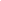 Residential Roofing EstimateResidential Roofing EstimateResidential Roofing EstimateResidential Roofing EstimateResidential Roofing EstimateResidential Roofing EstimateResidential Roofing EstimateResidential Roofing EstimateResidential Roofing EstimateResidential Roofing EstimateResidential Roofing EstimateResidential Roofing EstimateResidential Roofing EstimateExisting Roof Conditions:Existing Roof Conditions:Existing Roof Conditions:Existing Roof Conditions:Existing Roof Conditions:Existing Roof Conditions:Existing Roof Conditions:Existing Roof Conditions:Existing Roof Conditions:Estimate Details:Estimate Details:Estimate Details:Estimate Details:Estimate Details:Roof Surface:Roof Surface:Roof Surface:Estimate No.:Estimate No.:Estimate No.:No. Of Layers:No. Of Layers:No. Of Layers:Issued Date:Issued Date:Issued Date:Roof Height:Roof Height:Roof Height:Due Date:Due Date:Due Date:Roof Slope:Roof Slope:Roof Slope:Job Name:Job Name:Job Name:Last Inspection:Last Inspection:Job Location:Job Location:Job Location:Client[Name][Name][Name][Name]ContractorContractorContractorContractor[Name][Name][Name][Address][Address][Address][Address][Address][Address][Address][City, State, Zip Code][City, State, Zip Code][City, State, Zip Code][City, State, Zip Code][City, State, Zip Code][City, State, Zip Code][City, State, Zip Code][Contact No.][Contact No.][Contact No.][Contact No.][Contact No.][Contact No.][Contact No.]ServicesServicesServicesServicesSq. Ft.Sq. Ft.Sq. Ft.Sq. Ft. Price/Sq. Ft. Price/Sq. Ft. Price/Sq. Ft. Price/Sq. Ft. Price/Sq. Ft.TotalRoof RepairRoof RepairRoof RepairRoof Repair1111$100.00$100.00$100.00$100.00$100.00$100.00Roof InstallationRoof InstallationRoof InstallationRoof Installation1111$100.00$100.00$100.00$100.00$100.00$100.00InsulationInsulationInsulationInsulation1111$100.00$100.00$100.00$100.00$100.00$100.00Roof InspectionRoof InspectionRoof InspectionRoof Inspection1111$500.00$500.00$500.00$500.00$500.00$500.00Liquid RoofingLiquid RoofingLiquid RoofingLiquid Roofing1111$400.00$400.00$400.00$400.00$400.00$400.00Water ProofingWater ProofingWater ProofingWater Proofing1111$100.00$100.00$100.00$100.00$100.00$100.00Silicon Roof CoatingSilicon Roof CoatingSilicon Roof CoatingSilicon Roof Coating1111$200.00$200.00$200.00$200.00$200.00$200.00Chimney RepairChimney RepairChimney RepairChimney Repair1111$300.00$300.00$300.00$300.00$300.00$300.00$0.00$0.00Sub TotalSub TotalSub TotalSub TotalSub Total$1,800.00Tax @ 5 %Tax @ 5 %Tax @ 5 %Tax @ 5 %Tax @ 5 %$90.00OthersOthersOthersOthersOthers$5.00Total DueTotal DueTotal DueTotal DueTotal Due$1,895.00